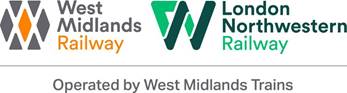 JOB DESCRIPTION2. Safety DetailsA.  This job requires Security Clearance (e.g. Running of Special Trains)B.  The job holder is required to hold a relevant Track Safety competence (e.g. PTS)C.  This is a Safety Critical Work PostD.  This is a Key Safety PostE.  Reference to this job is included in West Midland’s trains Safety Certification documentsF.  This job Manages Employees (undertakes specific tasks indicated in the occupational & operational standards manuals)G.  This job Manages Locations (undertakes specific tasks as indicated in the occupational and operational standards manuals)